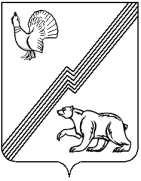 ГЛАВА ГОРОДА ЮГОРСКАХанты-Мансийского автономного округа – ЮгрыПОСТАНОВЛЕНИЕот __26.07.2022__                                                                                                         № _54-пг О внесении изменений в постановлениеглавы города Югорска от 01.06.2021 №28-пг «О Плане противодействия коррупции в городе Югорске на 2021-2024 годы»В целях реализации Указа Президента Российской Федерации от 16.08.2021 № 478 «О Национальном плане противодействия коррупции на 2021-2024 годы», в соответствии с распоряжением Губернатора Ханты-Мансийского автономного округа-Югры от 12.04.2021 № 96-рг «О плане противодействия коррупции в Ханты-Мансийском автономном округе-Югре на 2021-2023 годы», координации работы по противодействию коррупции: Внести в приложение к постановлению главы города Югорска от 01.06.2021 № 28-пг «О Плане противодействия коррупции в городе Югорске на 2021-2023 годы» (с изменениями от 20.09.2021 № 49-пг, от 28.01.2022 № 4-пг) следующие изменения:В раздел 3 «Повышение эффективности мер, направленных на формирование антикоррупционного поведения муниципальных служащих и в сфере деятельности организаций, учреждений, подведомственных органам местного самоуправления города Югорска» добавить строку 3.21 следующего содержания:«».В разделе 4 «Информационная политика, организация взаимодействия по образовательному обеспечению в сфере противодействия коррупции» строку 4.2 изложить в следующей редакции:«».Опубликовать постановление в официальном печатном издании города Югорска, разместить на официальном сайте органов местного самоуправления города Югорска.Контроль за выполнением постановления оставляю за собой. Глава города Югорска                                                                            А.Ю. Харлов3.21Проведение мероприятий, направленных на эффективность принимаемых мер по противодействию «деловой» коррупции до 20.12.2022до 20.12.2023до 20.12.2024Департамент экономического развития и проектного управления администрации города Югорска,Органы, структурные подразделения администрации города Югорска,Дума города Югорска (по согласованию),муниципальные организации (по согласованию)4.2.Подготовка и размещение на официальном сайте органов местного самоуправления города Югорска, в средствах массовой информации информационных материалов (пресс-релизов, сообщений и др.) о реализации антикоррупционной политики в городе Югорске, в том числе недопустимости «бытовой», «деловой» коррупциидо 30.12.2021до 30.12.2022до 30.12.2023до 30.12.2024Управление внутренней политики и общественных связей администрации города Югорска,Муниципальное унитарное предприятие города Югорска «Югорский информационно-издательский центр» (по согласованию)